PONEDELJEK, 23.3.MAT- delimo in množimoSLJ - opis živaliŠPO- žogaSPO- ponoviTJA -  Moj danMAT - reši naloge v Naši ulici str .22, 23. Bodi pozoren na deljenje z 0. Rezultat je vedno 0 (glej primer 3.nal.).ŠPO ideja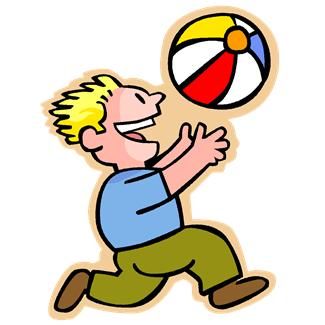 Vodenje žoge (»tapkanje«) okrog ovir, zadevanje cilja (naj to ne bo mamica). Lahko uporabiš plastenko, konzervo,… in z različne razdalje skušaš podreti predmet. Če v igro vključiš celo družino, je lahko cilj tudi bežeči – kot pri igri Finska, ki se jo radi igrate.SLJ - Naša ulica str. 28,29 - natančno preberi besedilo opis človeške ribice in dopolni opis človeške ribice.SPO - Ponovi iz zvezka in DU Naše telo, ko zbolim. Ustno odgovori na vprašanja: - Naštej predmete, ki oddajajo zvok!- Kako se zvok širi od zvočil?- Naštej vrste zvokov!- Naštej svetila!- Kako  se širi svetloba?- Skozi katere snovi se svetloba širi?- Opiši oko!- Opiši uho!Lepo se imej, učiteljica BojanaAKTIVNI ODMOR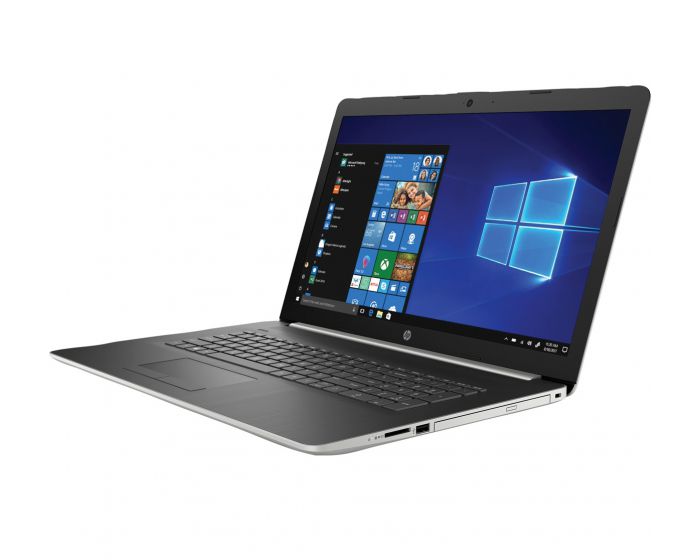 Učni proces na daljavo nam super poteka. Z učitelji opažamo, da ste pri svojem delu vestni in vas lahko v večini pohvalimo! Svetujem vam, da si svoje delo časovno organizirate, saj je to velika prednost dela doma. IZKORISTITE JO! Vsak dan poglejte, koliko nalog imate in na podlagi tega razporedite čas in urnik.Priporočam, da začnete s tistim predmetom, ki vam bo vzel največ časa ali pa s tistim, ki vam ni najbolj pri srcu.Če pri kakšnem predmetu potrebujete ves čas računalnik, se posvetujte s starši, brati in sestrami, kdaj bo lahko računalnik prost za vas.Nikakor ne priporočamo, da si delo razporedite tekom celega dneva. Naloge opravite čim bolj strnjeno s krajšimi odmori.Med odmori ne pozabite vdihniti nekaj svežega zraka, popiti kozarca vode in malo raztegniti svojega telesa.Nekaj vaj lahko najdete na spletni povezavi:http://www.desetminutna-vadba.si/exercises.htmlVeliko potrpežljivosti in zdravih prigrizkov vam želim!TJA - NAVODILA ZA DELO DOMAPesmico nekajkrat ponovi (Wake up song). Najdeš jo na naslednji povezavi: https://www.youtube.com/watch?v=eUXkj6j6Ezw.Razmisli, kako poteka tvoj običajen dan. V zvezek nariši, kaj vse počneš, ko prideš iz šole. En kvadratek pomeni eno dejavnost oziroma aktivnost. Zapolni vsaj šest kvadratkov (Primer: poješ kosilo, se igraš s prijatelji…). Nato izdelaj še naslednji sklop kartic:I HAVE LUNCH. (Imam kosilo. ali Kosim.)I WATCH TV. (Gledam televizijo.)I PLAY WITH FRIENDS. (Se igram s prijatelji.)I DO MY HOMEWORK. (Naredim domačo nalogo.)I HAVE DINNER. (Večerjam. ali Imam večerjo.)I GO TO SLEEP. (Grem spat.)Besedo so zapisane z velikimi tiskanimi črkami zato, da vidiš kako je beseda zapisana. Ti pa jih na kartice zapiši s pisanimi črkami in povadi še zapis angleških črk (W in Y). Ne pozabi tudi na pravopisna pravila.Izdelaj še kartice, ki bodo prikazale v katerem delu dneva izvajaš določene dejavnosti. Da si boš lažje predstavljal, prilagam sliko.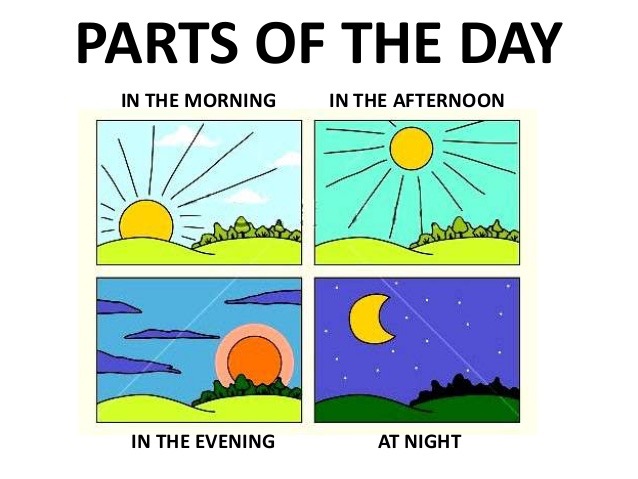 To so: IN THE MORNING (ZJUTRAJ) IN THE AFTERNOON (POPOLDAN)IN THE EVENING (ZVEČER)AT NIGHT (PONOČI)Pripravila sem ti še igro spomin. Poišči pare (besedo in sličico). Ob kliku kartice z besedo zaslišiš angleško besedo. Besedi poišči ustrezno sliko. Kviz najdeš tukaj: https://learningapps.org/display?v=pi97p9nrt20V kolikor se ti pojavijo kakšna vprašanja, sem dosegljiva na anja.smolej@oskoroskabela.si, lahko pa mi pošlješ tudi kakšno fotografijo, kako preživljaš svoj čas.Bodi dobro in ostani zdrav-a! 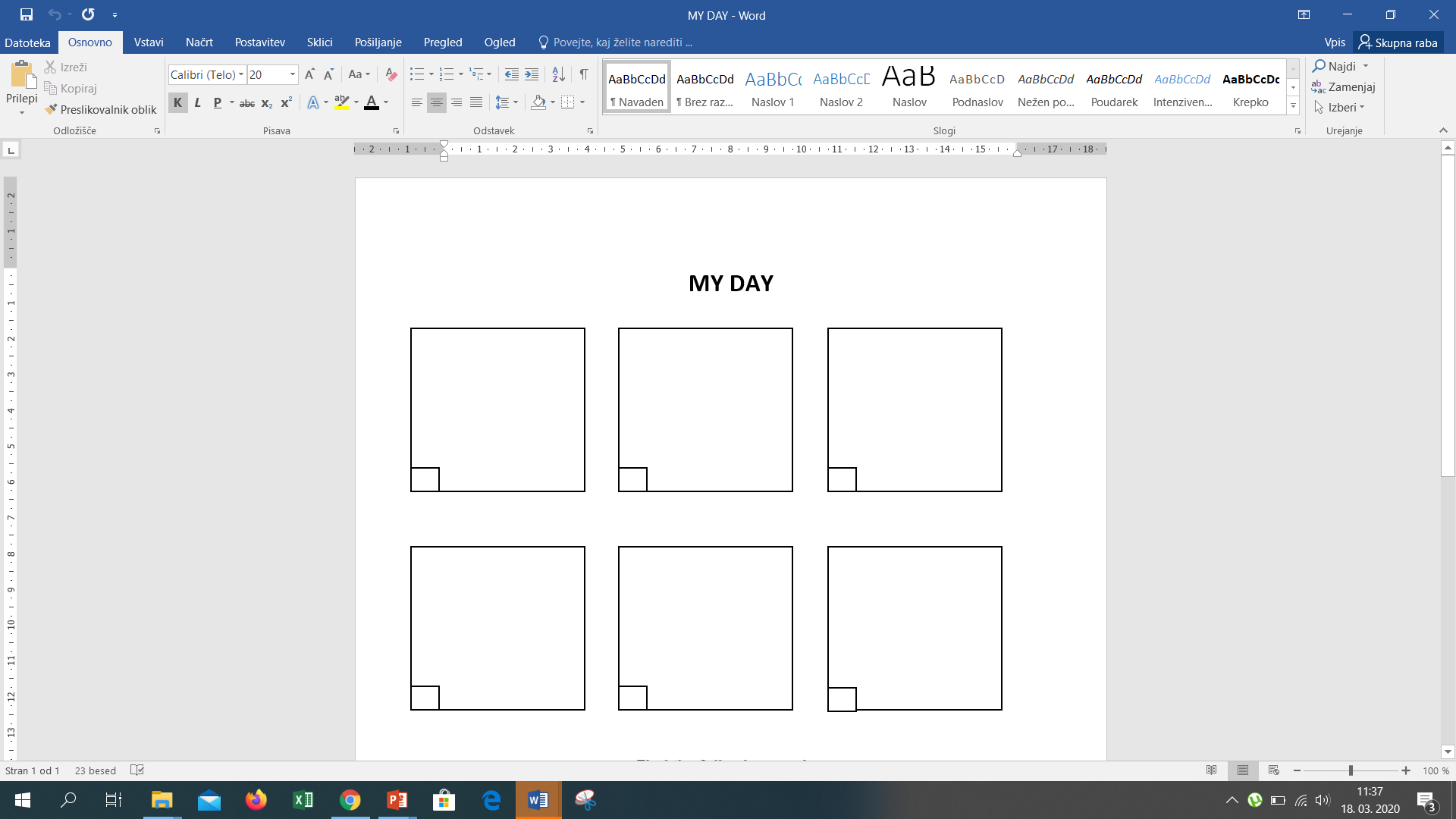 Učiteljica Anja